Проект вноситГубернатор Ярославской областиМ.Я. Евраев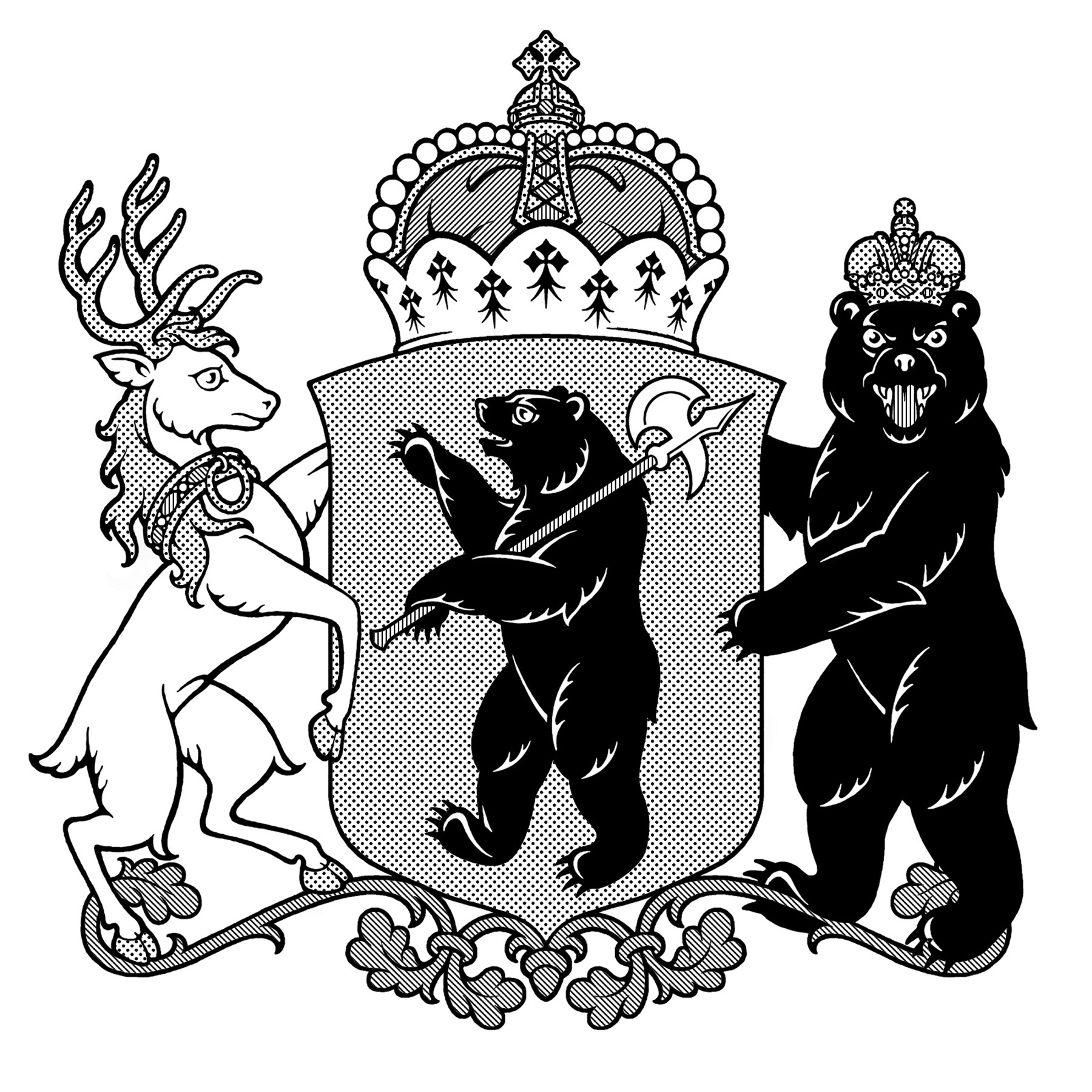 З А К О НЯРОСЛАВСКОЙ ОБЛАСТИО внесении изменений в Закон Ярославской области«Об областном бюджете на 2023 год и на плановый период 2024 и 2025 годов»Принят Ярославской областной Думой«___» ____________ 2023 годаСтатья 1Внести в Закон Ярославской области от 23.12.2022 № 76-з «Об областном бюджете на 2023 год и на плановый период 2024 и 2025 годов» (Документ – Регион, 2022, 28 декабря, № 108; 2023, 10 марта, № 17; 7 апреля, № 25-а; 5 мая, № 34-а; 9 июня, № 43-а; 4 июля, № 50-а) следующие изменения:1) статью 1 изложить в следующей редакции:«Статья 11. Утвердить основные характеристики областного бюджета на 2023 год:1) прогнозируемый общий объем доходов областного бюджета в сумме 125 309 277 865 рублей; 2) общий объем расходов областного бюджета в сумме 131 895 754 014 рублей;3) дефицит областного бюджета в сумме 6 586 476 149 рублей.2. Утвердить основные характеристики областного бюджета на 2024 год и на 2025 год:1) прогнозируемый общий объем доходов областного бюджета на 2024 год в сумме 117 387 336 781 рубль и на 2025 год в сумме 114 243 358 949 рублей;2) общий объем расходов областного бюджета на 2024 год в сумме 115 612 858 891 рубль, в том числе условно утвержденные расходы в сумме 2 506 473 077 рублей, и на 2025 год в сумме 114 990 470 949 рублей, в том числе условно утвержденные расходы в сумме 12 901 277 870 рублей;3) профицит областного бюджета на 2024 год в сумме 1 774 477 890 рублей и дефицит областного бюджета на 2025 год в сумме 747 112 000 рублей.»;2) в статье 11 слова «2 478 868 214 рублей» заменить словами «2 563 279 374 рубля»;3) в статье 12 цифры «15 004 194 544» и «13 422 535 443» заменить соответственно цифрами «15 357 905 844» и «13 572 535 443»;4) в статье 13: а) в части 1 слова «на 2023 год в сумме 1 000 000 000 рублей, на 2024 год в сумме 350 000 000 рублей и на 2025 год в сумме 350 000 000 рублей» заменить словами «на 2023 год в сумме 1 100 000 000 рублей, на 2024 год в сумме 500 000 000 рублей и на 2025 год в сумме 500 000 000 рублей»;б) в части 3 слова «на 2023 год в сумме 21 060 008 рублей, на 2024 год в сумме 18 603 750 рублей и на 2025 год в сумме 18 603 750 рублей» заменить словами «на 2023 год в сумме 210 518 998 рублей, на 2024 год в сумме 231 729 009 рублей и на 2025 год в сумме 314 712 904 рубля»;5) в приложении 3:после строкидополнить строкой следующего содержания:6) приложения 4 – 11 изложить в редакции приложений 1 – 8 к  настоящему Закону соответственно;7) в приложении 16:а) пункты 1, 3, 5, 9 – 11, 25, 26, 31, 32, 37, 39, 43, 45 – 47, 49, 63, 70, 71 и вновь вводимые пункты 78 и 79 изложить в редакции приложения 9 к настоящему Закону; б) в строке «Итого» цифры «12 776 887 323» заменить цифрами «12 875 449 985»;8) в приложении 17:а) пункты 1, 17, 50, 51 и вновь вводимые пункты 53 – 56 изложить в редакции приложения 10 к настоящему Закону;б) в строке «Итого» цифры «10 234 159 386» и «4 200 318 993» заменить соответственно цифрами «10 727 993 713» и «4 345 004 816»;9) в приложении 18:а) пункты 1, 3 – 19, 21 – 33, 37, 42 – 44 и вновь вводимый пункт 46 изложить в редакции приложения 11 к настоящему Закону;б) в строке «Итого» цифры «26 740 242 143» заменить цифрами «27 265 570 801»;10) в приложении 19:а) пункты 4, 8 и 22 изложить в редакции приложения 12 к настоящему Закону;б) в строке «Итого» цифры «24 426 849 840» и «24 764 690 843» заменить соответственно цифрами «25 596 818 900» и «25 934 659 903»;11) в приложении 20:а) пункты 10, 12, 15 и 17 изложить в редакции приложения 13 к настоящему Закону;б) в строке «Итого» цифры «2 480 475 875» заменить цифрами «2 577 161 608»;12) в приложении 21:а) пункт 5 изложить в редакции приложения 14 к настоящему Закону;б) в строке «Итого» цифры «643 799 862» заменить цифрами «673 799 862»;13) в приложении 22:а) пункты 2 и 5 изложить в редакции приложения 15 к настоящему Закону;б) пункт 3 признать утратившим силу;в) в строке «Итого» цифры «2 395 846 293» заменить цифрами «3 198 840 153»;14) в приложении 23:а) вновь вводимый пункт 3 изложить в редакции приложения 16 к настоящему Закону;б) в строке «Итого» цифры «255 000 000» заменить цифрами «514 876 249»;15) приложения 24 – 26 изложить в редакции приложений 17 – 19 к настоящему Закону соответственно.Статья 2Настоящий Закон вступает в силу со дня его официального опубликования.ГубернаторЯрославской области                                                                         М.Я. Евраев«_____»_____________ 2023 г.№ _______«395 2 02 55093 09 0000 150Субвенции бюджетам территориальных фондов обязательного медицинского страхования на финансовое обеспечение организации обязательного медицинского страхования на территориях субъектов Российской Федерации100»«395 2 02 55095 09 0000 150Межбюджетные трансферты, передаваемые бюджетам территориальных фондов обязательного медицинского страхования на возмещение расходов, связанных с оказанием медицинскими организациями, подведомственными исполнительным органам субъектов Российской Федерации и органам местного самоуправления, медицинской помощи, входящей в базовую программу обязательного медицинского страхования, включая медицинскую реабилитацию, специальному военному контингенту100»;